Use this template in a multi-age context to plan an overview or summary of the teaching, learning and assessment for multiple year levels in the Australian Curriculum: German. For planning advice, refer to the Planning for teaching, learning and assessment document available on the Planning tab for each learning area at www.qcaa.qld.edu.au/p-10/aciq/version-9/learning-areas.How to use this template: Type information into the fields (yellow shading). When the plan is complete, delete the highlighted instructions (blue shading). To do so, select the instruction text, click the Home tab > Styles dropdown > Clear All/Clear Formatting > text will revert to Normal style and you can delete the text.Note: Insert/delete rows/columns, as required, to provide an overview of the teaching, learning and assessment sequence across the bands.Years 7–8 Note: Adjust the table to reflect the number of units you will offer.Highlight the aspects of the achievement standard that will be assessed within each unit.Note: Adjust the table to reflect the number of units you will offer. Check or uncheck the columns as appropriate for each unit.Years 9–10 Note: Adjust the table to reflect the number of units you will offer.Highlight the aspects of the achievement standard that will be assessed within each unit.Note: Adjust the table to reflect the number of units you will offer. Check or uncheck the columns as appropriate for each unit.Note: Adjust the table to reflect the number of units you will offer. Check or uncheck the columns as appropriate for each unit. © State of Queensland (QCAA) 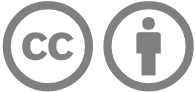 Licence: https://creativecommons.org/licenses/by/4.0 | Copyright notice: www.qcaa.qld.edu.au/copyright — lists the full terms and conditions, which specify certain exceptions to the licence. | Attribution (include the link): © State of Queensland (QCAA)  www.qcaa.qld.edu.au/copyright.Unless otherwise indicated material from the Australian Curriculum is © ACARA 2010–present, licensed under CC BY 4.0. For the latest information and additional terms of use, please check the Australian Curriculum website and its copyright notice.Years 7–10 multi-age 
Curriculum and assessment planContext and cohort considerations (if applicable)Describe the context and cohort. Consider the following to make informed professional decisions during the planning process:relevant student data and information, e.g. achievement dataavailable resources, e.g. timetablingschool and sector priorities.Level description — Years 7–8 Level description — Years 9–10 In Years 7 and 8, German language learning builds on each student’s prior learning and experiences. Students use German, in person or via digital access, to interact and collaborate within and beyond the classroom. They listen, speak, read and view, and write to exchange information, ideas and opinions about their world. They work increasingly independently and in groups, and continue to receive feedback and support from peers and teachers.Students access a range of spoken, written and multimodal texts from an increasing range of authentic sources which may include audio and video clips, online magazines, advertisements, stories and articles. They use their English literacy knowledge of metalanguage in an increasing range of contexts to reflect on similarities and differences between German and English language structures and features. They recognise that language choices reflect cultural identity, beliefs and values.In Years 9 and 10, German language learning builds on each student’s prior learning and experiences. Students use German to initiate and sustain interactions that communicate their own and others’ experiences of the world. They listen, speak, read and view, and write to communicate with speakers of German locally and globally through authentic community and online events. They access and create spoken, written and multimodal texts, increasingly of their own choosing. They continue to receive guidance, feedback and support from peers and teachers.Students access an increasing range of authentic and purpose-developed resources which may include textbooks, audio and video clips, feature articles, television programs and social media. They expand their knowledge and control of German pronunciation, intonation, structures and features. They acknowledge that there are diverse influences on ways of communication and cultural identity, and that these influences can shape their own behaviours, beliefs and values.Unit 1 — Unit 2 — Unit 3 — Unit 4 — Duration: Duration: Duration: Duration: Years 7–8 Years 9–10 Unit 1 Unit 1 Unit 2 Unit 2 Unit 3 Unit 3 Unit 4Unit 4Assessment — TimingAssessment — TimingAssessment — TimingAssessment — Timing AssessmentAchievement standardBy the end of Year 8, students initiate and maintain interactions in German language in familiar and some unfamiliar contexts related to a range of interests and experiences. They use German to collaborate and problem-solve, and adjust language in response to others. They interpret information, ideas and opinions in texts. They demonstrate understanding of similarities and differences between languages, in both familiar and some unfamiliar cultural contexts, by adjusting and reorganising responses. They select and use vocabulary, sentence structures and expressions to create texts.Students apply the conventions of spoken German to develop fluency. They demonstrate understanding that spoken, written and multimodal texts use different language conventions, structures and features to convey meaning. They comment on structures and features of German text, using metalanguage. They reflect on how the German language, culture and identity are interconnected, and compare this with their own language(s), culture(s) and identity.By the end of Year 8, students initiate and maintain interactions in German language in familiar and some unfamiliar contexts related to a range of interests and experiences. They use German to collaborate and problem-solve, and adjust language in response to others. They interpret information, ideas and opinions in texts. They demonstrate understanding of similarities and differences between languages, in both familiar and some unfamiliar cultural contexts, by adjusting and reorganising responses. They select and use vocabulary, sentence structures and expressions to create texts.Students apply the conventions of spoken German to develop fluency. They demonstrate understanding that spoken, written and multimodal texts use different language conventions, structures and features to convey meaning. They comment on structures and features of German text, using metalanguage. They reflect on how the German language, culture and identity are interconnected, and compare this with their own language(s), culture(s) and identity.By the end of Year 8, students initiate and maintain interactions in German language in familiar and some unfamiliar contexts related to a range of interests and experiences. They use German to collaborate and problem-solve, and adjust language in response to others. They interpret information, ideas and opinions in texts. They demonstrate understanding of similarities and differences between languages, in both familiar and some unfamiliar cultural contexts, by adjusting and reorganising responses. They select and use vocabulary, sentence structures and expressions to create texts.Students apply the conventions of spoken German to develop fluency. They demonstrate understanding that spoken, written and multimodal texts use different language conventions, structures and features to convey meaning. They comment on structures and features of German text, using metalanguage. They reflect on how the German language, culture and identity are interconnected, and compare this with their own language(s), culture(s) and identity.By the end of Year 8, students initiate and maintain interactions in German language in familiar and some unfamiliar contexts related to a range of interests and experiences. They use German to collaborate and problem-solve, and adjust language in response to others. They interpret information, ideas and opinions in texts. They demonstrate understanding of similarities and differences between languages, in both familiar and some unfamiliar cultural contexts, by adjusting and reorganising responses. They select and use vocabulary, sentence structures and expressions to create texts.Students apply the conventions of spoken German to develop fluency. They demonstrate understanding that spoken, written and multimodal texts use different language conventions, structures and features to convey meaning. They comment on structures and features of German text, using metalanguage. They reflect on how the German language, culture and identity are interconnected, and compare this with their own language(s), culture(s) and identity.By the end of Year 8, students initiate and maintain interactions in German language in familiar and some unfamiliar contexts related to a range of interests and experiences. They use German to collaborate and problem-solve, and adjust language in response to others. They interpret information, ideas and opinions in texts. They demonstrate understanding of similarities and differences between languages, in both familiar and some unfamiliar cultural contexts, by adjusting and reorganising responses. They select and use vocabulary, sentence structures and expressions to create texts.Students apply the conventions of spoken German to develop fluency. They demonstrate understanding that spoken, written and multimodal texts use different language conventions, structures and features to convey meaning. They comment on structures and features of German text, using metalanguage. They reflect on how the German language, culture and identity are interconnected, and compare this with their own language(s), culture(s) and identity.By the end of Year 8, students initiate and maintain interactions in German language in familiar and some unfamiliar contexts related to a range of interests and experiences. They use German to collaborate and problem-solve, and adjust language in response to others. They interpret information, ideas and opinions in texts. They demonstrate understanding of similarities and differences between languages, in both familiar and some unfamiliar cultural contexts, by adjusting and reorganising responses. They select and use vocabulary, sentence structures and expressions to create texts.Students apply the conventions of spoken German to develop fluency. They demonstrate understanding that spoken, written and multimodal texts use different language conventions, structures and features to convey meaning. They comment on structures and features of German text, using metalanguage. They reflect on how the German language, culture and identity are interconnected, and compare this with their own language(s), culture(s) and identity.By the end of Year 8, students initiate and maintain interactions in German language in familiar and some unfamiliar contexts related to a range of interests and experiences. They use German to collaborate and problem-solve, and adjust language in response to others. They interpret information, ideas and opinions in texts. They demonstrate understanding of similarities and differences between languages, in both familiar and some unfamiliar cultural contexts, by adjusting and reorganising responses. They select and use vocabulary, sentence structures and expressions to create texts.Students apply the conventions of spoken German to develop fluency. They demonstrate understanding that spoken, written and multimodal texts use different language conventions, structures and features to convey meaning. They comment on structures and features of German text, using metalanguage. They reflect on how the German language, culture and identity are interconnected, and compare this with their own language(s), culture(s) and identity.By the end of Year 8, students initiate and maintain interactions in German language in familiar and some unfamiliar contexts related to a range of interests and experiences. They use German to collaborate and problem-solve, and adjust language in response to others. They interpret information, ideas and opinions in texts. They demonstrate understanding of similarities and differences between languages, in both familiar and some unfamiliar cultural contexts, by adjusting and reorganising responses. They select and use vocabulary, sentence structures and expressions to create texts.Students apply the conventions of spoken German to develop fluency. They demonstrate understanding that spoken, written and multimodal texts use different language conventions, structures and features to convey meaning. They comment on structures and features of German text, using metalanguage. They reflect on how the German language, culture and identity are interconnected, and compare this with their own language(s), culture(s) and identity.ModerationContent descriptionsUnitsUnitsUnitsUnitsContent descriptionsUnitsUnitsUnitsUnitsCommunicating meaning in German1234Understanding language and culture1234Interacting in German initiate and sustain exchanges in familiar and some unfamiliar contexts related to students’ experiences, feelings and views, adjusting their language in response to othersAC9LG8C01Understanding systems of language apply knowledge of conventions of spoken German to enhance fluency, and to respond to and create texts in familiar and some unfamiliar contextsAC9LG8U01collaborate in activities that involve the language of transaction, negotiation and problem-solving to plan projects and eventsAC9LG8C02apply understanding of grammatical structures and expressions to compose and respond to textsAC9LG8U02Mediating meaning in and between languagesinterpret information, ideas and opinions in a range of spoken, written and multimodal texts, and respond appropriately to cultural context, purpose and audienceAC9LG8C03reflect on similarities and differences between German and English language structures and features, using metalanguageAC9LG8U03interpret and adjust non-verbal, spoken and written language to convey meaning in German language in familiar and some unfamiliar cultural contextsAC9LG8C04Understanding the interrelationship of language and culturereflect on and explain how identity is shaped by language(s), culture(s), attitudes, beliefs and valuesAC9LG8U04Creating text in Germancreate and present spoken, written and multimodal, informative and imaginative texts for specific purposes, selecting vocabulary, expressions, grammatical structures, features and conventions appropriate to text type and contextAC9LG8C05Unit 1Unit 1Unit 2Unit 2Unit 3Unit 3Unit 4 Unit 4 Assessment — TimingAssessment — TimingAssessment — TimingAssessment — Timing AssessmentAchievement standardBy the end of Year 10, students contribute to and extend interactions in German language in increasingly unfamiliar contexts related to a wide range of interests and issues. They interpret texts by evaluating and synthesising information, ideas and perspectives. They show understanding of how features of language can be used to influence audience response. They create texts, selecting and manipulating language for a range of contexts, purposes and audiences. They apply and use complex sentences and structures to create and respond to spoken and written texts. They use a variety of tenses to sequence events and use language devices to enhance meaning and cohesion.Students incorporate the features and conventions of spoken German to extend fluency. They demonstrate understanding of the conventions of spoken and written texts and the connections between them. They apply knowledge of language structures and features to make and predict meaning. They support analysis of German texts, using metalanguage. They reflect on their own cultural perspectives and identity, and draw on their experience of learning German, to evaluate how this learning influences their ideas and ways of communicating.By the end of Year 10, students contribute to and extend interactions in German language in increasingly unfamiliar contexts related to a wide range of interests and issues. They interpret texts by evaluating and synthesising information, ideas and perspectives. They show understanding of how features of language can be used to influence audience response. They create texts, selecting and manipulating language for a range of contexts, purposes and audiences. They apply and use complex sentences and structures to create and respond to spoken and written texts. They use a variety of tenses to sequence events and use language devices to enhance meaning and cohesion.Students incorporate the features and conventions of spoken German to extend fluency. They demonstrate understanding of the conventions of spoken and written texts and the connections between them. They apply knowledge of language structures and features to make and predict meaning. They support analysis of German texts, using metalanguage. They reflect on their own cultural perspectives and identity, and draw on their experience of learning German, to evaluate how this learning influences their ideas and ways of communicating.By the end of Year 10, students contribute to and extend interactions in German language in increasingly unfamiliar contexts related to a wide range of interests and issues. They interpret texts by evaluating and synthesising information, ideas and perspectives. They show understanding of how features of language can be used to influence audience response. They create texts, selecting and manipulating language for a range of contexts, purposes and audiences. They apply and use complex sentences and structures to create and respond to spoken and written texts. They use a variety of tenses to sequence events and use language devices to enhance meaning and cohesion.Students incorporate the features and conventions of spoken German to extend fluency. They demonstrate understanding of the conventions of spoken and written texts and the connections between them. They apply knowledge of language structures and features to make and predict meaning. They support analysis of German texts, using metalanguage. They reflect on their own cultural perspectives and identity, and draw on their experience of learning German, to evaluate how this learning influences their ideas and ways of communicating.By the end of Year 10, students contribute to and extend interactions in German language in increasingly unfamiliar contexts related to a wide range of interests and issues. They interpret texts by evaluating and synthesising information, ideas and perspectives. They show understanding of how features of language can be used to influence audience response. They create texts, selecting and manipulating language for a range of contexts, purposes and audiences. They apply and use complex sentences and structures to create and respond to spoken and written texts. They use a variety of tenses to sequence events and use language devices to enhance meaning and cohesion.Students incorporate the features and conventions of spoken German to extend fluency. They demonstrate understanding of the conventions of spoken and written texts and the connections between them. They apply knowledge of language structures and features to make and predict meaning. They support analysis of German texts, using metalanguage. They reflect on their own cultural perspectives and identity, and draw on their experience of learning German, to evaluate how this learning influences their ideas and ways of communicating.By the end of Year 10, students contribute to and extend interactions in German language in increasingly unfamiliar contexts related to a wide range of interests and issues. They interpret texts by evaluating and synthesising information, ideas and perspectives. They show understanding of how features of language can be used to influence audience response. They create texts, selecting and manipulating language for a range of contexts, purposes and audiences. They apply and use complex sentences and structures to create and respond to spoken and written texts. They use a variety of tenses to sequence events and use language devices to enhance meaning and cohesion.Students incorporate the features and conventions of spoken German to extend fluency. They demonstrate understanding of the conventions of spoken and written texts and the connections between them. They apply knowledge of language structures and features to make and predict meaning. They support analysis of German texts, using metalanguage. They reflect on their own cultural perspectives and identity, and draw on their experience of learning German, to evaluate how this learning influences their ideas and ways of communicating.By the end of Year 10, students contribute to and extend interactions in German language in increasingly unfamiliar contexts related to a wide range of interests and issues. They interpret texts by evaluating and synthesising information, ideas and perspectives. They show understanding of how features of language can be used to influence audience response. They create texts, selecting and manipulating language for a range of contexts, purposes and audiences. They apply and use complex sentences and structures to create and respond to spoken and written texts. They use a variety of tenses to sequence events and use language devices to enhance meaning and cohesion.Students incorporate the features and conventions of spoken German to extend fluency. They demonstrate understanding of the conventions of spoken and written texts and the connections between them. They apply knowledge of language structures and features to make and predict meaning. They support analysis of German texts, using metalanguage. They reflect on their own cultural perspectives and identity, and draw on their experience of learning German, to evaluate how this learning influences their ideas and ways of communicating.By the end of Year 10, students contribute to and extend interactions in German language in increasingly unfamiliar contexts related to a wide range of interests and issues. They interpret texts by evaluating and synthesising information, ideas and perspectives. They show understanding of how features of language can be used to influence audience response. They create texts, selecting and manipulating language for a range of contexts, purposes and audiences. They apply and use complex sentences and structures to create and respond to spoken and written texts. They use a variety of tenses to sequence events and use language devices to enhance meaning and cohesion.Students incorporate the features and conventions of spoken German to extend fluency. They demonstrate understanding of the conventions of spoken and written texts and the connections between them. They apply knowledge of language structures and features to make and predict meaning. They support analysis of German texts, using metalanguage. They reflect on their own cultural perspectives and identity, and draw on their experience of learning German, to evaluate how this learning influences their ideas and ways of communicating.By the end of Year 10, students contribute to and extend interactions in German language in increasingly unfamiliar contexts related to a wide range of interests and issues. They interpret texts by evaluating and synthesising information, ideas and perspectives. They show understanding of how features of language can be used to influence audience response. They create texts, selecting and manipulating language for a range of contexts, purposes and audiences. They apply and use complex sentences and structures to create and respond to spoken and written texts. They use a variety of tenses to sequence events and use language devices to enhance meaning and cohesion.Students incorporate the features and conventions of spoken German to extend fluency. They demonstrate understanding of the conventions of spoken and written texts and the connections between them. They apply knowledge of language structures and features to make and predict meaning. They support analysis of German texts, using metalanguage. They reflect on their own cultural perspectives and identity, and draw on their experience of learning German, to evaluate how this learning influences their ideas and ways of communicating.ModerationContent descriptionsUnitsUnitsUnitsUnitsContent descriptionsUnitsUnitsUnitsUnitsCommunicating meaning in German1234Understanding language and culture1234Interacting in German initiate, sustain and extend exchanges in familiar and unfamiliar contexts related to students’ own and others’ experiences of the world, adjusting their language in response to others AC9LG10C01Understanding systems of language apply features and conventions of spoken German to extend fluency in responding to and creating texts in familiar and unfamiliar contextsAC9LG10U01contribute to discussions that involve diverse views to negotiate outcomes, address issues and compare experiencesAC9LG10C02apply knowledge of grammatical structures to predict meaning and compose texts that contain some complex structures and ideasAC9LG10U02Mediating meaning in and between languagesevaluate and synthesise information, ideas and perspectives in a broad range of spoken, written and multimodal texts and respond appropriately to cultural context, purpose and audienceAC9LG10C03reflect on and evaluate German texts, using metalanguage to analyse language structures and featuresAC9LG10U03interpret and translate non-verbal, spoken and written interactions and texts to convey meaning and intercultural understanding in familiar and unfamiliar contextsAC9LG10C04Understanding the interrelationship of language and culturereflect on and evaluate how identity is shaped by language(s), culture(s), attitudes, beliefs and values, and how these affect ways of communicatingAC9LG10U04Creating text in Germancreate and present informative and imaginative texts for diverse contexts and purposes, selecting vocabulary, expressions, grammatical structures and a range of features and conventions to engage different audiencesAC9LG10C05General capabilitiesUnitsUnitsUnitsUnitsCross-curriculum prioritiesUnitsUnitsUnitsUnits12341234Critical and creative thinking Aboriginal and Torres Strait Islander histories and culturesDigital literacy Asia and Australia’s engagement with AsiaEthical understandingSustainabilityIntercultural understandingLiteracy NumeracyPersonal and social capability